ПРОЕКТ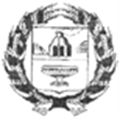 СОВЕТ ДЕПУТАТОВ НОВОМОНОШКИНСКОГО СЕЛЬСОВЕТАЗАРИНСКОГО РАЙОНА АЛТАЙСКОГО КРАЯРЕШЕНИЕ00.12.2022                                                                                                            № 00с. НовомоношкиноРуководствуясь Бюджетным кодексом Российской Федерации, Федеральным законом «Об общих принципах организации самоуправления Российской Федерации», Положением «О бюджетном процессе в МО Новомоношкинский сельсовет», Уставом муниципального образования Новомоношкинский сельсовет Заринского района Алтайского края, Совет депутатов Решил:1.Внести в решение Совета депутатов Новомоношкинского сельсовета Заринского района Алтайского края от 23.12.2021 №28 «О бюджете муниципального образования Новомоношкинский сельсовет Заринского района Алтайского края на 2022 год и на плановый период 2023 и 2024 годов» следующие изменения:1.1. Подпункт 1 пункта 1 изложить в следующей редакции:1) прогнозируемый общий объем доходов бюджета сельского поселения в сумме 7304,3 тыс. рублей, в том числе объем межбюджетных трансфертов, получаемых из других бюджетов, в сумме 5706,9 тыс. рублей.1.2. Подпункт 1 пункта 1 изложить в следующей редакции:2) общий объем расходов бюджета сельского поселения в сумме 7816,1 тыс. рублей.1.3. Дополнить подпункт 4 пункта 1 статьи 13)дефицит бюджета сельского поселения в сумме 511, 8тыс.рублей.1.4. Приложение 1 «Источники финансирования дефицита бюджета сельского поселения на 2022 год» изложить в следующей редакции:1.5. Приложение 3 «Распределение бюджетных ассигнований по разделам и подразделам классификации расходов бюджета сельского поселения на 2022 год» изложить в следующей редакции:1.6. Приложение 5 «Ведомственная структура расходов бюджета сельского поселения на 2022 год» изложить в следующей редакции:1.7. Приложение 7 «Распределение бюджетных ассигнований по разделам, подразделам, целевым статьям, группам (группам и подгруппам) видов расходов на 2022 год» изложить в следующей редакции:Глава сельсовета                                                                           Л.П. Кожевникова28.01.20221.Увеличение расходов за счет остатков 2021г (дефицит) -ЖКХ 20,0тыс.руб услуги по ремонту водопровода-ЦЗН 30,4тыс.руб (1 чел. по 2 часа на 2 мес)Итого увеличение 50,4тыс.руб.08.02.20221.Увеличение расходов за счет остатков 2021г дефицит 56,0тыс.руб- управ связь 12,0тыс.руб, эл.энер 2,0тыс.руб- ЖКХ эл.энер 19,0тыс.руб-бух ГСМ 5,0тыс.руб, канц принад 10,0тыс.руб, заправка картриджа, ремонт 4,0тыс.руб.-ДК Знамя Ильича 4,0тыс.руб.19.04.1.Увеличение межбюджетных трансфертов 1769,3тыс.руб(грант вода)2.Увеличение иных межбюджетных трансфертов 27,0тыс.руб(оформление в собственность памятника)3. Увеличение межбюджетных трансфертов 25,0тыс.руб(ЖКХ насос)4. Увеличение межбюджетных трансфертов 6,5тыс.руб(ремонт водопровода)5. Увеличение иных межбюджетных трансфертов 38,0тыс.руб(выборы депутатов)6. Увеличение иных межбюджетных трансфертов 131,2тыс.руб(уголь ДК)7.Увеличение расходов за счет остатков 2021г дефицит 32,0тыс.руб(пох.книги 17,0тыс.руб,флаг 2,0тыс.руб,венок 2,0тыс.руб,исследование угля 11,0тыс.руб).Итого 2029,0тыс.руб.21.07.20221.Увеличение межбюджетных трансфертов 80,9тыс.руб:-11,7тыс.руб (обучение упр 7,9тыс.руб, ДК 3,8тыс.руб),-22,3тыс.руб (ЦЗН оплата труда),-46,9тыс.руб(ЖКХ ремонт водопровода).О внесении изменений и дополнений в решение Совета депутатов Новомоношкинского сельсовета Заринского района Алтайского края от 23.12.2021 №28 «О бюджете муниципального образования Новомоношкинский сельсовет Заринского района Алтайского края на 2022 год и на плановый период 2023 и 2024 годов»КодИсточники финансирования дефицита бюджетаСумма, тыс. рублей01050000100000Изменение остатков средств на счетах по учету средств бюджета-511,801030100100000Получение кредитов от других бюджетов бюджетной системы Российской Федерации бюджетами поселений в валюте Российской Федерации-511,801030100100000Погашение Бюджетами поселений кредитов от других бюджетов бюджетной системы Российской Федерации-511,8НаименованиеРз/ПрСумма, тыс. Рублей123ОБЩЕГОСУДАРСТВЕННЫЕ ВОПРОСЫ01 001674,7Функционирование Правительства Российской Федерации, высших исполнительных органов государственной власти субъектов Российской Федерации, местных администраций01 04944,8Обеспечение проведения выборов и референдумов01 0724,8Другие общегосударственные вопросы01 13705,1НАЦИОНАЛЬНАЯ ОБОРОНА02 00106,8Мобилизационная и вневойсковая подготовка02 03106,8НАЦИОНАЛЬНАЯ БЕЗОПАСНОСТЬ И ПРАВООХРАНИТЕЛЬНАЯ ДЕЯТЕЛЬНОСТЬ03 0043,0Защита населения и территории от чрезвычайных ситуаций природного и техногенного характера, пожарная безопасность03 1043,0НАЦИОНАЛЬНАЯ ЭКОНОМИКА04 00839,0Содействие занятости населения04 0149,0Дорожное хозяйство (дорожные фонды)04 09583,0Другие вопросы в области национальной экономики04 12 207,0ЖИЛИЩНО-КОММУНАЛЬНОЕ ХОЗЯЙСТВО05 002975,2Коммунальное хозяйство05 022970,2Благоустройство05 035,0КУЛЬТУРА, КИНЕМАТОГРАФИЯ08 002148,0Культура08 01968,0Другие вопросы в области культуры, кинематографии08 041180,0СОЦИАЛЬНАЯ ПОЛИТИКА10 0024,4Пенсионное обеспечение10 0124,4ФИЗИЧЕСКАЯ КУЛЬТУРА И СПОРТ11 005,0Массовый спорт11 025,0Итого расходов7816,1НаименованиеКодРз/ПрЦСРВрСумма, тыс. рублей123456Администрация Новомоношкинского сельсовета Заринского района Алтайского края3037816,1ОБЩЕГОСУДАРСТВЕННЫЕ ВОПРОСЫ30301 001674,7Функционирование Правительства Российской Федерации, высших исполнительных органов государственной власти субъектов Российской Федерации, местных администраций30301 04944,8Руководство и управление в сфере установленных функций органов государственной власти субъектов Российской Федерации и органов местного самоуправления30301 040100000000895,8Расходы на обеспечение деятельности органов местного самоуправления30301 040120000000895,8Центральный аппарат органов местного самоуправления30301 040120010110449,8Расходы на выплаты персоналу в целях обеспечения выполнения функций государственными (муниципальными) органами, казенными учреждениями, органами управления государственными внебюджетными фондами30301 040120010110100352,0Закупка товаров, работ и услуг для обеспечения государственных (муниципальных) нужд30301 04012001011020095,8Уплата налогов, сборов и иных платежей30301 0401200101108502,0Глава местной администрации (исполнительно-распорядительного органа муниципального образования)30301 040120010130446,0Расходы на выплаты персоналу в целях обеспечения выполнения функций государственными (муниципальными) органами, казенными учреждениями, органами управления государственными внебюджетными фондами30301 040120010130100446,0Иные вопросы в области жилищно-коммунального хозяйства30301 04920000000049,0Иные расходы в области жилищно-коммунального хозяйства30301 04929000000049,0Расходы на обеспечение расчетов за топливно-энергетические ресурсы, потребляемые муниципальными учреждениями30301 0492900S119049,0Закупка товаров, работ и услуг для обеспечения государственных (муниципальных) нужд30301 0492900S119020049,0Обеспечение проведения выборов и референдумов30301 0724,8Руководство и управление в сфере установленных функций органов государственной власти субъектов Российской Федерации и органов местного самоуправления30301 07010000000024,8Проведение выборов в представительные органы муниципального образования30301 07 013001024024,8Специальные расходы30301 07 013001024088024,8Другие общегосударственные вопросы30301 13705,1Межбюджетные трансферты общего характера бюджетам субъектов Российской Федерации и муниципальных образований30301 1398000000005,3Иные межбюджетные трансферты общего характера30301 1398500000005,3Межбюджетные трансферты бюджетам муниципальных районов из бюджетов поселений и межбюджетные трансферты бюджетам поселений из бюджетов муниципальных районов на осуществление части полномочий по решению вопросов местного значения в соответствии с заключенными соглашениями30301 1398500605105,3Иные межбюджетные трансферты30301 1398500605105405,3Иные расходы органов государственной власти субъектов Российской Федерации и органов местного самоуправления30301 139900000000699,8Расходы на выполнение других обязательств государства30301 139990000000699,8Прочие выплаты по обязательствам государства30301 139990014710699,8Расходы на выплаты персоналу в целях обеспечения выполнения функций государственными (муниципальными) органами, казенными учреждениями, органами управления государственными внебюджетными фондами30301 139990014710100130,4Закупка товаров, работ и услуг для обеспечения государственных (муниципальных) нужд30301 139990014710200568,2Уплата налогов, сборов и иных платежей30301 1399900147108501,2НАЦИОНАЛЬНАЯ ОБОРОНА30302 00106,8Мобилизационная и вневойсковая подготовка30302 03106,8Руководство и управление в сфере установленных функций органов государственной власти субъектов Российской Федерации и органов местного самоуправления30302 030100000000106,8Руководство и управление в сфере установленных функций30302 030140000000106,8Осуществление первичного воинского учета органами местного самоуправления поселений, муниципальных и городских округов30302 030140051180106,8Расходы на выплаты персоналу в целях обеспечения выполнения функций государственными (муниципальными) органами, казенными учреждениями, органами управления государственными внебюджетными фондами30302 030140051180100102,6Закупка товаров, работ и услуг для обеспечения государственных (муниципальных) нужд30302 0301400511802004,2НАЦИОНАЛЬНАЯ БЕЗОПАСНОСТЬ И ПРАВООХРАНИТЕЛЬНАЯ ДЕЯТЕЛЬНОСТЬ30303 0043,0Защита населения и территории от чрезвычайных ситуаций природного и техногенного характера, пожарная безопасность30303 1043,0Муниципальная целевая программа «Обеспечение пожарной безопасности на территории Новомоношкинского сельсовета Заринского района Алтайского края на 2020-2022г.г»30303 1014000000009,5Расходы на реализацию мероприятий муниципальной программы30303 1014000609909,5Закупка товаров, работ и услуг для обеспечения государственных (муниципальных) нужд30303 1014000609902009,5Предупреждение и ликвидация чрезвычайных ситуаций и последствий стихийных бедствий30303 10940000000027,0Финансирование иных мероприятий по предупреждению и ликвидации чрезвычайных ситуаций и последствий стихийных бедствий30303 10942000000027,0Расходы на финансовое обеспечение мероприятий, связанных с ликвидацией последствий чрезвычайных ситуаций и стихийных бедствий30303 10942001201027,0Закупка товаров, работ и услуг для обеспечения государственных (муниципальных) нужд30303 10942001201020027,0Иные расходы органов государственной власти субъектов Российской Федерации и органов местного самоуправления30303 1099000000006,5Расходы на выполнение других обязательств государства30303 1099900000006,5Прочие выплаты по обязательствам государства30303 1099900147106,5Закупка товаров, работ и услуг для обеспечения государственных (муниципальных) нужд30303 1099900147102006,5НАЦИОНАЛЬНАЯ ЭКОНОМИКА30304 00839,0Общеэкономические вопросы30304 0149,0Иные вопросы в отраслях социальной сферы30304 01900000000049,0Иные вопросы в сфере социальной политики30304 01904000000049,0Содействие занятости населения30304 0190001682049,0Расходы на выплаты персоналу в целях обеспечения выполнения функций государственными (муниципальными) органами, казенными учреждениями, органами управления государственными внебюджетными фондами30304 01904001682010049,0Дорожное хозяйство (дорожные фонды)30304 09583,0Иные вопросы в области национальной экономике30304 099100000000583,0Мероприятия в сфере транспорта и дорожного хозяйства30304 099120000000583,0Содержание, ремонт, реконструкция и строительство автомобильных дорог, являющихся муниципальной собственностью30304 099120067270583,0Закупка товаров, работ и услуг для обеспечения государственных (муниципальных) нужд30304 099120067270200583,0Другие вопросы в области национальной экономики30304 12207,0Иные вопросы в области национальной экономики30304 12910000000027,0Мероприятия по землеустройству и землепользованию30304 12911001709012,0Закупка товаров, работ и услуг для обеспечения государственных (муниципальных) нужд30304 12911001709020012,0Оценка недвижимости, признание прав и регулирование отношений по государственной собственности30304 12911001738015,0Закупка товаров, работ и услуг для обеспечения государственных (муниципальных) нужд30304 12911001738020015,0Другие вопросы в области национальной экономики180,0Мероприятия в области строительства, архитектуры и градостроительства30304 129290018040180,0Закупка товаров, работ и услуг для обеспечения государственных (муниципальных) нужд30304 129290018040200180,0ЖИЛИЩНО-КОММУНАЛЬНОЕ ХОЗЯЙСТВО30305 002975,2Коммунальное хозяйство30305 022970,2Муниципальная целевая программа энергосбережение и повышение энергетической эффективности на территории муниципального образования Новомоношкинский сельсовет Заринского района Алтайского края на 2018-2022г.г.30305 0219000000001,0Расходы на реализации мероприятий муниципальной программы30305 0219000609901,0Закупка товаров, работ и услуг для обеспечения государственных (муниципальных) нужд30305 0219000609902001,0Иные вопросы в области жилищно-коммунального хозяйства30305 0292000000001234,6Иные расходы в области жилищно-коммунального хозяйства30305 0292900000001234,6 Мероприятия в области коммунального хозяйства30305 0292900180301234,6Закупка товаров, работ и услуг для обеспечения государственных (муниципальных) нужд30305 0292900180302001202,6Уплата налогов, сборов и иных платежей30305 02929001803085032,0Предоставление субсидий муниципальным образованиям на реализацию проектов развития общественной инфраструктуры, основанных на инициативах граждан30305 02 92900S02601734,6Закупка товаров, работ и услуг для обеспечения государственных (муниципальных) нужд30305 02 92900S02602001734,6Благоустройство30305 035,0Иные вопросы в области жилищно-коммунального хозяйства30305 0392000000005,0Иные расходы в области жилищно-коммунального хозяйства30305 0392900000005,0Организация и содержание мест захоронения30305 0392900180702,0Закупка товаров, работ и услуг для обеспечения государственных (муниципальных) нужд30305 0392900180702002,0Прочие мероприятия по благоустройству муниципальных образований30305 0392900180803,0Закупка товаров, работ и услуг для обеспечения государственных (муниципальных) нужд30305 0392900180802003,0КУЛЬТУРА, КИНЕМАТОГРАФИЯ30308 002148,0Культура30308 01968,0Иные вопросы в области жилищно-коммунального хозяйства30308 019200000000746,5Иные расходы в области жилищно-коммунального хозяйства30308 019290000000746,5Расходы на обеспечение расчетов за топливно-энергетические ресурсы, потребляемые муниципальными учреждениями30308 0192900S1190746,5Закупка товаров, работ и услуг для обеспечения государственных (муниципальных) нужд30308 0192900S1190200746,5Иные расходы органов государственной власти субъектов Российской Федерации и органов местного самоуправления30308 019900000000221,5Расходы на выполнение других обязательств государства30308 019990000000221,5Прочие выплаты по обязательствам государства30308 019990014710221,5Закупка товаров, работ и услуг для обеспечения государственных (муниципальных) нужд30308 019990014710200175,5Уплата налогов, сборов и иных платежей30308 01999001471085046,0Другие вопросы в области культуры, кинематографии30308 041180,0Иные вопросы в отраслях социальной сферы30308 0490000000005,0Иные вопросы в сфере культуры и средств массовой информации30308 0490200000005,0Мероприятия в сфере культуры и кинематографии30308 0490200165105,0Закупка товаров, работ и услуг для обеспечения государственных (муниципальных) нужд30308 0490200165102005,0Иные расходы органов государственной власти субъектов Российской Федерации и органов местного самоуправления30308 0499000000001175,0Расходы на выполнение других обязательств государства30308 0499900000001175,0Прочие выплаты по обязательствам государства30308 0499900147101175,0Расходы на выплаты персоналу в целях обеспечения выполнения функций государственными (муниципальными) органами, казенными учреждениями, органами управления государственными внебюджетными фондами30308 0499900147101001175,0СОЦИАЛЬНАЯ ПОЛИТИКА30310 0024,4Пенсионное обеспечение30310 0124,4Иные вопросы в отраслях социальной сферы30310 01900000000024,4Иные вопросы в сфере социальной политики30310 01904000000024,4Доплаты к пенсиям30310 01904001627024,4Социальное обеспечение и иные выплаты населению30310 01904001627030024,4ФИЗИЧЕСКАЯ КУЛЬТУРА И СПОРТ30311 005,0Массовый спорт30311 025,0Иные вопросы в отраслях социальной сферы30311 0290000000005,0Иные вопросы в сфере здравоохранения, физической культуры и спорта30311 0290300000005,0Мероприятия в области здравоохранения, спорта и физической культуры, туризма30311 0290300166705,0Расходы на выплаты персоналу в целях обеспечения выполнения функций государственными (муниципальными) органами, казенными учреждениями, органами управления государственными внебюджетными фондами30311 0290300166701005,0НаименованиеРз/ПрЦСРВрСумма, тыс. рублей12345ОБЩЕГОСУДАРСТВЕННЫЕ ВОПРОСЫ01 001674,7Функционирование Правительства Российской Федерации, высших исполнительных органов государственной власти субъектов Российской Федерации, местных администраций01 04944,8Руководство и управление в сфере установленных функций органов государственной власти субъектов Российской Федерации и органов местного самоуправления01 040100000000895,8Расходы на обеспечение деятельности органов местного самоуправления01 040120000000895,8Центральный аппарат органов местного самоуправления01 040120010110449,8Расходы на выплаты персоналу в целях обеспечения выполнения функций государственными (муниципальными) органами, казенными учреждениями, органами управления государственными внебюджетными фондами01 040120010110100352,0Закупка товаров, работ и услуг для обеспечения государственных (муниципальных) нужд01 04012001011020095,8Уплата налогов, сборов и иных платежей01 0401200101108502,0Глава местной администрации (исполнительно-распорядительного органа муниципального образования)01 040120010130446,0Расходы на выплаты персоналу в целях обеспечения выполнения функций государственными (муниципальными) органами, казенными учреждениями, органами управления государственными внебюджетными фондами01 040120010130100446,0Иные вопросы в области жилищно-коммунального хозяйства01 04920000000049,0Иные расходы в области жилищно-коммунального хозяйства01 04929000000049,0Расходы на обеспечение расчетов за топливно-энергетические ресурсы, потребляемые муниципальными учреждениями01 0492900S119049,0Закупка товаров, работ и услуг для обеспечения государственных (муниципальных) нужд01 0492900S119020049,0Обеспечение проведения выборов и референдумов01 0724,8Руководство и управление в сфере установленных функций органов государственной власти субъектов Российской Федерации и органов местного самоуправления01 07010000000024,8Проведение выборов в представительные органы муниципального образования01 07 013001024024,8Специальные расходы01 07 013001024088024,8Другие общегосударственные вопросы01 13705,1Межбюджетные трансферты общего характера бюджетам субъектов Российской Федерации и муниципальных образований01 1398000000005,3Иные межбюджетные трансферты общего характера01 1398500000005,3Межбюджетные трансферты бюджетам муниципальных районов из бюджетов поселений и межбюджетные трансферты бюджетам поселений из бюджетов муниципальных районов на осуществление части полномочий по решению вопросов местного значения в соответствии с заключенными соглашениями01 1398500605105,3Иные межбюджетные трансферты01 1398500605105405,3Иные расходы органов государственной власти субъектов Российской Федерации и органов местного самоуправления01 139900000000699,8Расходы на выполнение других обязательств государства01 139990000000699,8Прочие выплаты по обязательствам государства01 139990014710699,8Расходы на выплаты персоналу в целях обеспечения выполнения функций государственными (муниципальными) органами, казенными учреждениями, органами управления государственными внебюджетными фондами01 139990014710100130,4Закупка товаров, работ и услуг для обеспечения государственных (муниципальных) нужд01 139990014710200568,2Уплата налогов, сборов и иных платежей01 1399900147108501,2НАЦИОНАЛЬНАЯ ОБОРОНА02 00106,8Мобилизационная и вневойсковая подготовка02 03106,8Руководство и управление в сфере установленных функций органов государственной власти субъектов Российской Федерации и органов местного самоуправления02 030100000000106,8Руководство и управление в сфере установленных функций02 030140000000106,8Осуществление первичного воинского учета органами местного самоуправления поселений, муниципальных и городских округов02 030140051180106,8Расходы на выплаты персоналу в целях обеспечения выполнения функций государственными (муниципальными) органами, казенными учреждениями, органами управления государственными внебюджетными фондами02 030140051180100102,6Закупка товаров, работ и услуг для обеспечения государственных (муниципальных) нужд02 0301400511802004,2НАЦИОНАЛЬНАЯ БЕЗОПАСНОСТЬ И ПРАВООХРАНИТЕЛЬНАЯ ДЕЯТЕЛЬНОСТЬ03 0043,0Защита населения и территории от чрезвычайных ситуаций природного и техногенного характера, пожарная безопасность03 1043,0Муниципальная целевая программа «Обеспечение пожарной безопасности на территории Новомоношкинского сельсовета Заринского района Алтайского края на 2020-2022г.г»03 1014000000009,5Расходы на реализацию мероприятий муниципальной программы03 1014000609909,5Закупка товаров, работ и услуг для обеспечения государственных (муниципальных) нужд03 1014000609902009,5Предупреждение и ликвидация чрезвычайных ситуаций и последствий стихийных бедствий03 10940000000027,0Финансирование иных мероприятий по предупреждению и ликвидации чрезвычайных ситуаций и последствий стихийных бедствий03 10942000000027,0Расходы на финансовое обеспечение мероприятий, связанных с ликвидацией последствий чрезвычайных ситуаций и стихийных бедствий03 10942001201027,0Закупка товаров, работ и услуг для обеспечения государственных (муниципальных) нужд03 10942001201020027,0Иные расходы органов государственной власти субъектов Российской Федерации и органов местного самоуправления03 1099000000006,5Расходы на выполнение других обязательств государства03 1099900000006,5Прочие выплаты по обязательствам государства03 1099900147106,5Закупка товаров, работ и услуг для обеспечения государственных (муниципальных) нужд03 1099900147102006,5НАЦИОНАЛЬНАЯ ЭКОНОМИКА04 00839,0Общеэкономические вопросы04 0149,0Иные вопросы в отраслях социальной сферы04 01900000000049,0Иные вопросы в сфере социальной политики04 01904000000049,0Содействие занятости населения04 0190001682049,0Расходы на выплаты персоналу в целях обеспечения выполнения функций государственными (муниципальными) органами, казенными учреждениями, органами управления государственными внебюджетными фондами04 01904001682010049,0Дорожное хозяйство (дорожные фонды)04 09583,0Иные вопросы в области национальной экономике04 099100000000583,0Мероприятия в сфере транспорта и дорожного хозяйства04 099120000000583,0Содержание, ремонт, реконструкция и строительство автомобильных дорог, являющихся муниципальной собственностью04 099120067270583,0Закупка товаров, работ и услуг для обеспечения государственных (муниципальных) нужд04 099120067270200583,0Другие вопросы в области национальной экономики04 12207,0Иные вопросы в области национальной экономики04 12910000000027,0Мероприятия по землеустройству и землепользованию04 12911001709012,0Закупка товаров, работ и услуг для обеспечения государственных (муниципальных) нужд04 12911001709020012,0Оценка недвижимости, признание прав и регулирование отношений по государственной собственности04 12911001738015,0Закупка товаров, работ и услуг для обеспечения государственных (муниципальных) нужд04 12911001738020015,0Другие вопросы в области национальной экономики180,0Мероприятия в области строительства, архитектуры и градостроительства04 129290018040180,0Закупка товаров, работ и услуг для обеспечения государственных (муниципальных) нужд04 129290018040200180,0ЖИЛИЩНО-КОММУНАЛЬНОЕ ХОЗЯЙСТВО05 002975,2Коммунальное хозяйство05 022970,2Муниципальная целевая программа энергосбережение и повышение энергетической эффективности на территории муниципального образования Новомоношкинский сельсовет Заринского района Алтайского края на 2018-2022г.г.05 0219000000001,0Расходы на реализации мероприятий муниципальной программы05 0219000609901,0Закупка товаров, работ и услуг для обеспечения государственных (муниципальных) нужд05 0219000609902001,0Иные вопросы в области жилищно-коммунального хозяйства05 0292000000001234,6Иные расходы в области жилищно-коммунального хозяйства05 0292900000001234,6 Мероприятия в области коммунального хозяйства05 0292900180301234,6Закупка товаров, работ и услуг для обеспечения государственных (муниципальных) нужд05 0292900180302001202,6Уплата налогов, сборов и иных платежей05 02929001803085032,0Предоставление субсидий муниципальным образованиям на реализацию проектов развития общественной инфраструктуры, основанных на инициативах граждан05 02 92900S02601734,6Закупка товаров, работ и услуг для обеспечения государственных (муниципальных) нужд05 02 92900S02602001734,6Благоустройство05 035,0Иные вопросы в области жилищно-коммунального хозяйства05 0392000000005,0Иные расходы в области жилищно-коммунального хозяйства05 0392900000005,0Организация и содержание мест захоронения05 0392900180702,0Закупка товаров, работ и услуг для обеспечения государственных (муниципальных) нужд05 0392900180702002,0Прочие мероприятия по благоустройству муниципальных образований05 0392900180803,0Закупка товаров, работ и услуг для обеспечения государственных (муниципальных) нужд05 0392900180802003,0КУЛЬТУРА, КИНЕМАТОГРАФИЯ08 002148,0Культура08 01968,0Иные вопросы в области жилищно-коммунального хозяйства08 019200000000746,5Иные расходы в области жилищно-коммунального хозяйства08 019290000000746,5Расходы на обеспечение расчетов за топливно-энергетические ресурсы, потребляемые муниципальными учреждениями08 0192900S1190746,5Закупка товаров, работ и услуг для обеспечения государственных (муниципальных) нужд08 0192900S1190200746,5Иные расходы органов государственной власти субъектов Российской Федерации и органов местного самоуправления08 019900000000221,5Расходы на выполнение других обязательств государства08 019990000000221,5Прочие выплаты по обязательствам государства08 019990014710221,5Закупка товаров, работ и услуг для обеспечения государственных (муниципальных) нужд08 019990014710200175,5Уплата налогов, сборов и иных платежей08 01999001471085046,0Другие вопросы в области культуры, кинематографии08 041180,0Иные вопросы в отраслях социальной сферы08 0490000000005,0Иные вопросы в сфере культуры и средств массовой информации08 0490200000005,0Мероприятия в сфере культуры и кинематографии08 0490200165105,0Закупка товаров, работ и услуг для обеспечения государственных (муниципальных) нужд08 0490200165102005,0Иные расходы органов государственной власти субъектов Российской Федерации и органов местного самоуправления08 0499000000001175,0Расходы на выполнение других обязательств государства08 0499900000001175,0Прочие выплаты по обязательствам государства08 0499900147101175,0Расходы на выплаты персоналу в целях обеспечения выполнения функций государственными (муниципальными) органами, казенными учреждениями, органами управления государственными внебюджетными фондами08 0499900147101001175,0СОЦИАЛЬНАЯ ПОЛИТИКА10 0024,4Пенсионное обеспечение10 0124,4Иные вопросы в отраслях социальной сферы10 01900000000024,4Иные вопросы в сфере социальной политики10 01904000000024,4Доплаты к пенсиям10 01904001627024,4Социальное обеспечение и иные выплаты населению10 01904001627030024,4ФИЗИЧЕСКАЯ КУЛЬТУРА И СПОРТ11 005,0Массовый спорт11 025,0Иные вопросы в отраслях социальной сферы11 0290000000005,0Иные вопросы в сфере здравоохранения, физической культуры и спорта11 0290300000005,0Мероприятия в области здравоохранения, спорта и физической культуры, туризма11 0290300166705,0Расходы на выплаты персоналу в целях обеспечения выполнения функций государственными (муниципальными) органами, казенными учреждениями, органами управления государственными внебюджетными фондами11 0290300166701005,0Итого расходов7816,1